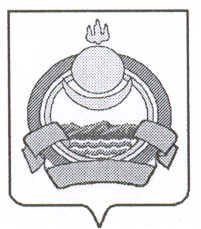 СОВЕТ ДЕПУТАТОВмуниципального образования городского поселения « Поселок Онохой»Заиграевского района Республики Бурятия671300   п.Онохой       ул. Гагарина, д.11          тел. 56-2-59,         56-3-03РЕШЕНИЕп.Онохой                                                                                                               №78 от «29» мая 2017 г. «О досрочном прекращении полномочий депутата Совета депутатов муниципальногообразования городского поселения «Поселок Онохой»         В соответствии с пунктом 2 части 10 статьи 40 Федерального закона №131-ФЗ  от 06 октября 2003 года «Об общих принципах организации местного самоуправления в Российской Федерации», с пунктом 2 части 12 статьи 26 Устава муниципального образования городского поселения «Поселок Онохой» и на основании заявления депутата Совета депутатов муниципального образования городского поселения «Поселок Онохой» Асташовой Ирины Александровны, Совет депутатов РЕШИЛ:         1. Прекратить досрочно полномочия депутата Совета депутатов муниципального образования городского поселения «Поселок Онохой» - Асташовой Ирины Александровны, в связи с отставкой по собственному желанию с 29 мая 2017 года.        2. Настоящее решение вступает в силу со дня официального обнародования.        3. Опубликовать данное решение в газете «Вперед» и на официальном сайте администрации муниципального образования городского поселения «Поселок Онохой».Глава муниципального образованиягородского поселения «Поселок Онохой»                                                              Е.А.Сорокин